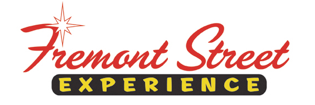 FOR IMMEDIATE RELEASE Fremont Street Experience to Host Seventh Annual OktoberFrightFestCelebrate Oktoberfest and Halloween Oct. 4 – 31 with Free Nightly Entertainment and Fall Beer FestivalClick to Tweet: http://ctt.ec/dgXfP Get into the spirit for the ultimate street party celebrating #Oktoberfest & #Halloween @FSELV's 7th Annual #OktoberFrightFest Oct. 4–31Las Vegas, NV – Sept. 29, 2015 – Fremont Street Experience will once again transform itself for the Seventh Annual OktoberFrightFest, combining Oktoberfest and Halloween for the ultimate street party. The spooktacular nightly fun kicks off Sunday, Oct. 4 and continues throughout “Oktober,” ending on Halloween, Saturday, Oct. 31. The festivities include free performances from the popular stage production show “Frank & The Steins,” the Sixth Annual Fall Beer Festival at Golden Nugget and Halloween-themed Viva Vision shows set to musical favorites such as “Thriller,” “Ghostbusters,” “Monster Mash,” “Time Warp,” “Adams Family,” “Halloween” and “Nightmare on Elm Street.” Frank & The Steins:“Frank & The Steins” is a live musical revue of classic Halloween songs.  The cast is comprised of hot ghouls and guys; singers, dancers and live musicians performing songs including “Psycho Killers,” “Spooky,” “Time Warp,” and “Ghostbusters” that will make audiences dance, laugh, sing and scream.  “Frank & The Steins” is produced by Face Productions and choreographed by Melden Steele. Frank & The Steins will perform on the 1st Street Stage Oct. 4 – Nov. 1 from 8 p.m. – 11 p.m. (dark on Mondays and on Tuesday, Oct. 20). On Saturday, October 31 they will be performing from 7 p.m. – 12 a.m.  Sixth Annual Fall Beer Festival (Golden Nugget):Fremont Street Experience member property Golden Nugget Hotel & Casino will host its Fifth Annual Fall Beer Festival during a two-day event on Oct. 9 & 10. The brewtastic weekend will feature beer selections from over 30 breweries, live entertainment, delicious culinary offerings and more. Kick off Beer Fest weekend at Golden Nugget’s Oktoberfest Pool Party at the Tank on Friday. Then, discover what beer lovers are raving about at the Craft Beer Grand Tasting on Saturday. Sample over 125 craft beers from America’s hottest award-winning breweries. Tickets to the Grand Tasting are $45 plus tax in advance. For just $10 more, purchase the Oktoberfest Combo Package to get a $20 Food & Beverage credit for the Oct. 9 Pool Party PLUS admission into the Oct. 10 Grand Tasting. Tickets are available by calling 866.946.5336 or by visiting www.goldennugget.com/LasVegas.Viva Vision Shows:Halloween-themed Viva Vision shows will play nightly set to musical favorites such as “Thriller,” “Ghostbusters,” “Monster Mash,” “Time Warp,” “Adams Family,” “Halloween” and “Nightmare on Elm Street.”  The shows are 3-4 minutes long and will follow the regular 7, 8 and 10 p.m. Viva Vision shows.For more information on OktoberFrightFest and all Fremont Street Experience events, visit www.vegasexperience.com. About Fremont Street Experience
Fremont Street Experience, a five-block entertainment district located in historic downtown Las Vegas features Viva Vision, North America’s largest video screen - 1,500 feet long, 90 feet wide and suspended 90 feet above the urban pedestrian mall. Viva Vision features nightly spectacular light and sounds shows with 12.5 million LED lights and a 550,000-watt sound system.  Fremont Street Experience is a one-of-a-kind venue that includes free nightly concerts and entertainment on three stages. SlotZilla, the world’s most unique zipline attraction, features the 850-foot Zipline and the 1,750-foot Zoomline as people launch from a 12-story slot-machine themed takeoff platform to fly under the Viva Vision canopy. With direct pedestrian access to 8 casinos, more than 60 restaurants and specialty retail kiosks, Fremont Street Experience attracts more than 17 million annual visitors. Fremont Street Experience can be found online at www.vegasexperience.com.“Like” Fremont Street Experience on Facebook: https://www.facebook.com/FSE89101 “Follow” Fremont Street Experience (@FSELV) on Twitter: https://twitter.com/FSELV ###MEDIA CONTACT:
Lauren Silverstein
Preferred Public Relations
702-254-5704Lauren@preferredpublicrelations.com